ЗАЩИТИ СЕБЯ ОТ ГРИППА!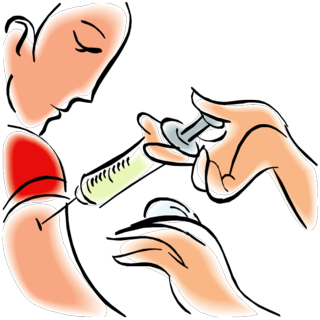 Грипп – великое бедствие планеты, но от него можно предохраниться при помощи вакцинации.Вакцинация – самый безопасный и эффективный способ защиты от гриппа, который доступен каждому. Лучшее время для проведения вакцинации – сентябрь-октябрь, накануне подъёма заболеваемости гриппом и ОРВИ. Особенно важной вакцинация является для беременных женщин, лиц, страдающих хроническими заболеваниями,  и пожилых людей, поскольку она предотвращает развитие тяжёлых осложнений и летальных исходов.В СЕНТЯБРЕ-ОКТЯБРЕ СДЕЛАЙТЕ ПРИВИВКУ ОТ ГРИППА  БЕСПЛАТНО В ПОЛИКЛИНИКЕ ПО МЕСТУ ЖИТЕЛЬСТВА!Перед прививкой обязателен осмотр врача. Департамент здравоохранения и фармации Ярославской областиГБУЗ ЯО «Областной центр медицинской профилактики»